REQUERIMENTO N° __/2019Assunto: Solicita informações à Prefeitura Municipal sobre o projeto “Fale com o Prefeito”, conforme especifica;Senhor Presidente,CONSIDERANDO que o Prefeito Municipal implantou o Projeto “Fale com o Prefeito”, atendendo todos aqueles que o procuram, sem nenhuma distinção e com mesmo grau de importância.CONSIDERANDO a grande inovação e novidade do projeto, dando à população a oportunidade de tirar dúvidas, reclamar e elogiar, levando questões diretamente para o Prefeito;CONSIDERANDO a importância do contato direto do Prefeito com seus munícipes, demonstrando assim a preocupação do governo com as questões que mais afligem a vida dos itatibenses;CONSIDERANDO a grande procura da população ao projeto, resultando assim em um elevado número de atendimentos realizados às quintas-feiras no período da tarde;Diante de todo o exposto, REQUEIRO, na forma regimental, e após a aprovação do Nobre e Douto Plenário, que seja oficiado ao Senhor Prefeito Municipal, para que preste as seguintes informações:Quantas pessoas já foram atendidas?Quais as maiores solicitações da população?O Sr. Prefeito pensa em aumentar o período de atendimento?SALA DAS SESSÕES, 30 de maio de 2019___________________________________EDVALDO HUNGAROVereador - PDT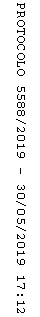 